SAMPLE BICYCLE BILL OF SALEDate: 04/25/2025	I, the undersigned Seller, Hayden Fellows				 (Seller name) for the sum of$150.00		 (One-hundred and fifty		 		 DOLLARS) sell to the undersigned Buyer, Connor Fox					 (Buyer name) the following item:Bicycle Brand: Retrospec		 Model: Harper			 Year Made: 2019		Serial Number: A2553BC234123123			 Speeds: 1 (fixed-gear)		The undersigned Seller affirms that the above information about this item is accurate to the best his/her knowledge.The undersigned Buyer accepts receipt of this Bill of Sale and understands that the above item is sold in “as is” condition with no guarantees or warranties, either expressed or implied, for the item.Seller’s Name (print): Hayden Fellows							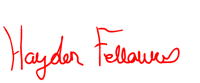 Seller’s Signature: 									Street Address: 4691 Argonne Street					 Apt #: 2C	City: Eagleville				 State: Delaware	 ZIP: 19403		Phone #: (302) 123-4567		 Email: 						Buyer’s Name (print): Connor Fox						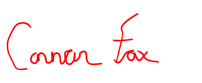 Buyer’s Signature: 									Street Address: 4136 Maud Street					 Apt #: 		City: Milton				 State: Delaware	 ZIP: 19968		Phone #: (302) 765-4321		 Email: 						